Лабораторна робота №1АЛГОРИТМІЧНА КОМПЕНСАЦІЯ ВИПАДКОВИХ ПОХИБОК ІНФОРМАЦІЙНИХ СИГНАЛІВ У ВИМІРЮВАЛЬНОМУ КАНАЛУ Виконання роботиПочаткові дані для розрахунку оптимального фільтра для компенсації випадкових похибок відеозображень з вимірювальною інформацією про ГП виробів 1. Розробив програму для дослідження фільтрації шумів на зображенні оптимальним фільтром.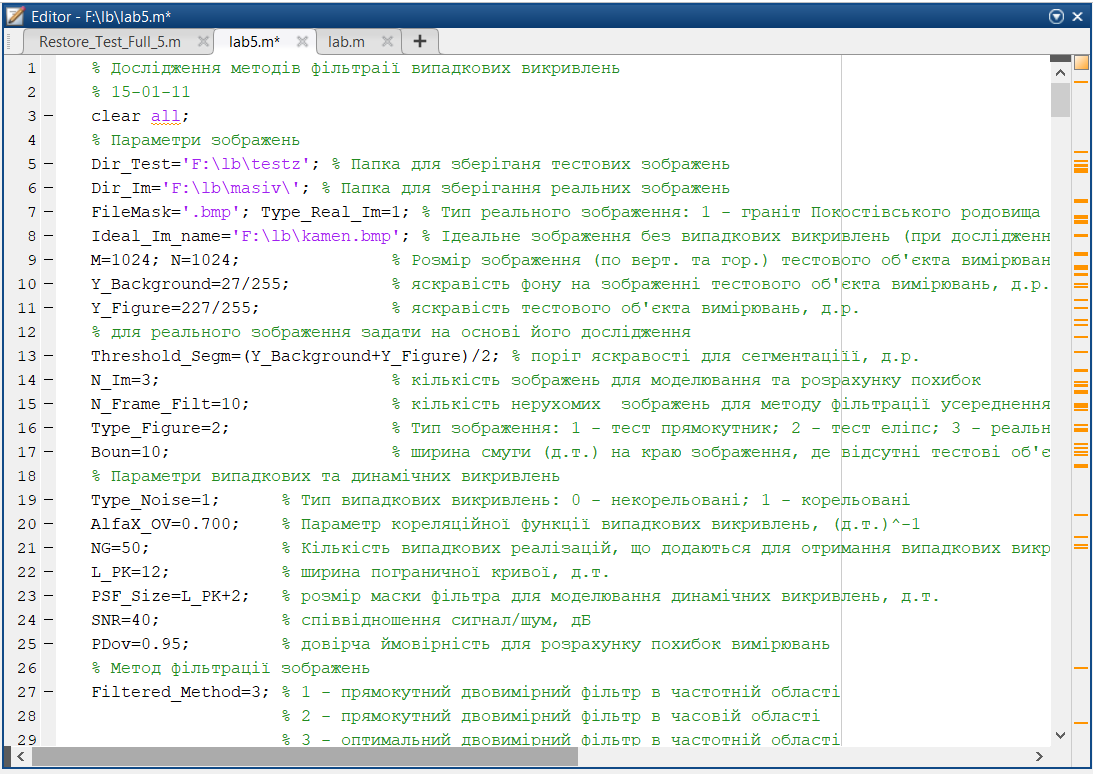 2. Вибрав приклад цифрового зображення об’єктів, для яких вимірюються геометричні параметри, та додав до нього випадкові викривлення з заданими параметрами.3. Застосовую фільтрацію оптимальним фільтром до цифрового зображення.4. Будую графіки спектральних щільностей сигналу та шуму, графік частотної характеристики оптимального фільтра.----- Дослідження точності методів фільтрації двовимірної інформації -----Розмір зображення, д.т. 1024 x 1024Об"єкт вимірювань: 1 - прямокутник; 2 - еліпс; 3 - реальний 2Кількість зображень для дослідження 3Ширина пограничної кривої, д.т. 12Розмір маски фільтра, д.т. 3Співвідношення сигнал/шум, дБ 40Метод фільтрації 3Ампл похибка                  без фільт. з фільт.Середньокв. зн., д.р.          2.509      1.230Співвід. с/ш, дБ              31.412     37.597Пікове співвід. с/ш, дБ       40.159     46.343Абсолютні похибки геометричних параметрів, д.т.Без фільт       площа   центр мас   лінійні розміриМаксимальна      10.000   0.015   1.000Макс. дов.       10.000   0.015   1.000Серед. зн.        7.000  -0.002   0.167СКЗ               2.449   0.009   0.373З фільт         площа   центр мас   лінійні розміриМаксимальна      12.000   0.013   0.000Макс. дов.       12.000   0.013   0.000Серед. зн.       -3.000  -0.002   0.000СКЗ               6.377   0.007   0.000Відносні похибки геометричних параметрів, %Без фільт       площа   центр мас   лінійні розміриМаксимальна       0.006   0.003   0.195Макс. дов.        0.006   0.003   0.195Серед. зн.        0.004  -0.000   0.032СКЗ               0.001   0.002   0.073З фільт         площа   центр мас   лінійні розміриМаксимальна       0.006   0.003   0.000Макс. дов.        0.006   0.003   0.000Серед. зн.       -0.001  -0.000   0.000СКЗ               0.003   0.001   0.000Похибки відтворення контурів                        без фільт   з фільтмакс., д.т.             0.067      0.038макс. дов., д.т.        0.067      0.038серед., д.т.            0.057      0.032мінім.,  д.т.           0.050      0.025ВаріантПочаткові дані для розрахункуПочаткові дані для розрахункуПочаткові дані для розрахункуПочаткові дані для розрахункуПочаткові дані для розрахункуПочаткові дані для розрахункуВаріантКорисний сигнал вимірювальної інформаціїКорисний сигнал вимірювальної інформаціїКорисний сигнал вимірювальної інформаціїВипадкові викривлення (шум)Випадкові викривлення (шум)Випадкові викривлення (шум)ВаріантПараметр кореляційної функції , (д.т.)-1Параметр кореляційної функції 
, (д.т.)-1Середньоквадратичне значення амплітуди  , д.р.Параметр кореляційної функції , (д.т.)-1Параметр кореляційної функції , (д.т.)-1Середньоквадратичне значення амплітуди 
, д.р.123456750,0870,05717,61,3520,8812,7